АДМИНИСТРАЦИЯ ВОРОБЬЕВСКОГО 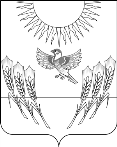 МУНИЦИПАЛЬНОГО РАЙОНА ВОРОНЕЖСКОЙ ОБЛАСТИП О С Т А Н О В Л Е Н И Еот  30  мая 2019 г.   №   289         	            с. ВоробьевкаВ соответствии со статьей 179 Бюджетного кодекса Российской Федерации, постановлением администрации Воробьевского муниципального района от 18.11.2013 года № 512 «О порядке принятия решений о разработке, реализации и оценке эффективности муниципальных программ Воробьевского муниципального района», распоряжением администрации Воробьевского муниципального района от 01.10.2013 № 207-р «Об утверждении перечня муниципальных программ Воробьевского муниципального района» и в целях повышения эффективности расходов бюджета Воробьевского муниципального района, администрация Воробьевского муниципального района п о с т а н о в л я е т:1. Внести в программу «Обеспечение жильем молодых семей на 2015-2020 годы», утвержденную постановлением администрации Воробьевского муниципального района от 29.10.2015 г. № 433 следующие изменения (далее Программа):        1.1.Седьмую строку Паспорта программы изложить в следующей редакции:« __».1.2. Таблицу № 2 Раздела 2. Программы изложить в следующей редакции:«Таблица № 2_».1.3. Абзац 2и абзац 3 Раздела 6. Программы изложить в следующей редакции:          «Общий размер финансирования программы составит 45748,089 тыс. рублей, в том числе:          средства федерального бюджета – 3243,438 тыс. рублей;          средства бюджетов субъектов Российской Федерации и местных бюджетов – 5736,908 тыс. рублей;          собственные и заемные средств молодых семей – 36767,743 тыс. рублей.          Привлечение средств внебюджетных источников обеспечивается за счет использования участниками подпрограммы собственных и заемных средств в соответствии с Правилами предоставления молодым семьям социальных выплат на приобретение (строительство) жилья и их использования (Таблица №3).Таблица № 3».2. Контроль за исполнением настоящего постановления возложить на заместителя главы администрации Воробьевского муниципального района – начальника отдела по строительству, архитектуре, транспорту и ЖКХ  Гриднева Д.Н.Глава администрации муниципального района						М.П. ГордиенкоНачальник юридического отдела 						В.Г.Камышанов____.05.2019 г.Заместитель главы администрации муниципального района – начальник отдела по строительству, архитектуре, транспорту и ЖКХ ____.05.2019 г.                                                                                              Д.Н. ГридневО внесении изменений в муниципальную программу Воробьевского муниципального района «Обеспечение жильём молодых семей» на 2015 - 2020 годы утвержденную постановлением администрации муниципального района от 29.10.2015 г. № 433Объемы и источники финансирования Программы Общий размер финансирования программы составит 45748,089 тыс. рублей, в том числе:          средства федерального бюджета – 3243,438 тыс. рублей;          средства бюджетов субъектов Российской Федерации и местных бюджетов – 5736,908 тыс. рублей;          собственные и заемные средств молодых семей – 36767,743 тыс. рублей.В том числе:2015 год:Федеральный бюджет – 192,870 тыс. руб.Областной бюджет – 173,130 тыс. руб.Районный бюджет– 264,00 тыс. руб.2016 год:Федеральный бюджет – 270,000 тыс. руб.Областной бюджет – 221,900 тыс. руб.Районный бюджет– 264,00 тыс. руб.2017 год:Федеральный бюджет – 239,337 тыс. руб.Областной бюджет – 126,663 тыс. руб.Районный бюджет– 264,00 тыс. руб.2018 год:Федеральный бюджет – 752,723 тыс. руб.Областной бюджет – 1115,277 тыс. руб.Районный бюджет– 264,00 тыс. руб.2019 год:Федеральный бюджет – 809,24499 тыс. руб.Областной бюджет – 938,75501 тыс. руб.Районный бюджет– 310,00 тыс. руб.2020 год:Федеральный бюджет – 979,26345 тыс. руб.Областной бюджет – 1135,77639 тыс. руб.Районный бюджет– 375,0 тыс. руб.НаименованиепоказателяЕдиницыизмерения2015 год2016 год2017 год2018 год2019 год2020 год2021 год2022год2023 год2024 год2025 годКоличество молодых семей, получивших свидетельство о праве на получение социальной выплаты на приобретение (строительство) жилого помещения (тыс. семей)единиц12155777777Доля молодых семей, получивших свидетельство о праве на получение социальной выплаты на приобретение (строительство) жилого помещения, в общем количестве молодых семей, нуждающихся в улучшении жилищных условий по состоянию на 1 января 2015 г. (процентов)%9274566,731444444444444Год реализацииКол-во семейРазмер предоставляемых средств (тыс. рублей)                           Размер предоставляемых средств (тыс. рублей)                           Размер предоставляемых средств (тыс. рублей)                           Размер предоставляемых средств (тыс. рублей)                           Год реализацииКол-во семейВсегофедеральный бюджетОбластной бюджетМуниципальный бюджет20151630192,87173,1326420162756270221,926420171904,407239,337401,07264201852142,0752,7231125,277264,0201952058,000809,24499938.75501310202072490,03984979,263451135,77639375ИТОГО:218980,4473243,4383995,9081741